АДМИНИСТРАЦИЯ ЛЕНИНСКОГО СЕЛЬСКОГО ПОСЕЛЕНИЯУСТЬ-ЛАБИНСКОГО РАЙОНАП О С Т А Н О В Л Е Н И Еот  _____2017 года									№ ___хутор БезлесныйОб утверждении Положения о порядке и срокахприменения взысканий, предусмотренных статьями14.1, 15, 27 Федерального закона «О муниципальной службев Российской Федерации»В соответствии с Федеральными законами от 02 марта 2007 года № 25-ФЗ «О муниципальной службе в Российской Федерации», от 25 декабря 2008 года № 273-ФЗ «О противодействии коррупции» п о с т а н о в л я ю:1. Утвердить Положение о порядке и сроках применения взысканий, предусмотренных статьями 14.1, 15, 27 Федерального закона «О муниципальной службе в Российской Федерации» (прилагается).2. Руководителям структурных органов администрации Ленинского сельского поселения Усть-Лабинского района использовать утвержденное настоящим постановлением Положение.3. Общему отделу администрации Ленинского сельского поселения Усть-Лабинского района (Пулека) обнародовать настоящее постановление и разместить на сайте Ленинского сельского поселения Усть-Лабинского района.4. Контроль за выполнением настоящего постановления возложить на главу Ленинского сельского поселения Усть-Лабинского района В.И. Кочерова.5. Постановление вступает в силу после его обнародования.Глава Ленинского сельскогопоселения Усть-Лабинского района				В.И. КочеровПРИЛОЖЕНИЕУТВЕРЖДЕНОпостановлением администрацииЛенинского сельского поселенияУсть-Лабинского районаот _______________ № ______ПОЛОЖЕНИЕо порядке и сроках применения взысканий, предусмотренных статьями14.1, 15, 27 Федерального закона «О муниципальной службе вРоссийской Федерации»1. Настоящее Положение разработано в соответствии со статьей 27.1 Федерального закона от 02 марта 2007 года № 25-ФЗ «О муниципальной службе в Российской Федерации» (далее - Закон о муниципальной службе) и устанавливает порядок и сроки применения к муниципальным служащим администрации Ленинского сельского поселения Усть-Лабинского района и ее отраслевых (функциональных) органов (далее - муниципальные служащие) взысканий, предусмотренных статьями 14.1, 15, 27 Закона о муниципальной службе (далее - взыскания). 2. Основаниями для применения взысканий являются: 1) несоблюдение муниципальным служащим ограничений и запретов, требований о предотвращении или об урегулировании конфликта интересов и неисполнение обязанностей, установленных в целях противодействия коррупции Федеральным законом от 02 марта 2007 года № 25-ФЗ «О муниципальной службе в Российской Федерации», Федеральным законом от 25 декабря 2008 года №273-ФЗ «О противодействии коррупции» и другими федеральными законами;2) утрата доверия в случаях совершения правонарушений, установленных статьями 14.1 и 15 Федерального закона от 02 марта 2007 года № 25-ФЗ «О муниципальной службе в Российской Федерации».3. За несоблюдение муниципальным служащим ограничений и запретов, требований о предотвращении или об урегулировании конфликта интересов и неисполнение обязанностей, установленных в целях противодействия коррупции Федеральными законами от 02 марта 2007 года № 25-ФЗ «О муниципальной службе в Российской Федерации», от 25 декабря 2008 года № 273-ФЗ «О противодействии коррупции» налагаются следующие дисциплинарные взыскания (далее – взыскания):1) замечание;2) выговор;3) увольнение с муниципальной службы по соответствующим основаниям. 4. Взыскание к муниципальному служащему применяется представителем нанимателя (работодателем) на основании:1) доклада о результатах проверки, проведенной структурным подразделением соответствующего органа администрации Ленинского сельского поселения Усть-Лабинского района по профилактике коррупционных и иных правонарушений; 2) рекомендации комиссии по соблюдению требований к служебному поведению муниципальных служащих и урегулированию конфликта интересов в случае, если доклад о результатах проверки направлялся в комиссию; 3) объяснений муниципального служащего; 4) иных материалов.5. Условия, сроки применения и снятия взысканий определяются трудовым законодательством.6. Муниципальный служащий подлежит увольнению с муниципальной службы в связи с утратой доверия в случаях совершения правонарушений, установленных статьями 14.1 и 15 Федерального закона от 02 марта 2007 года №25-ФЗ «О муниципальной службе в Российской Федерации» решением представителя нанимателя (работодателя).7. При применении взысканий учитываются:1) характер совершенного муниципальным служащим коррупционного правонарушения, его тяжесть, обстоятельства, при которых оно совершено;2) соблюдение муниципальным служащим других ограничений и запретов, требований о предотвращении или об урегулировании конфликта интересов и исполнение им обязанностей, установленных в целях противодействия коррупции;3) предшествующие результаты исполнения муниципальным служащим своих должностных обязанностей.Глава Ленинского сельскогопоселения Усть-Лабинского района				В.И. Кочеров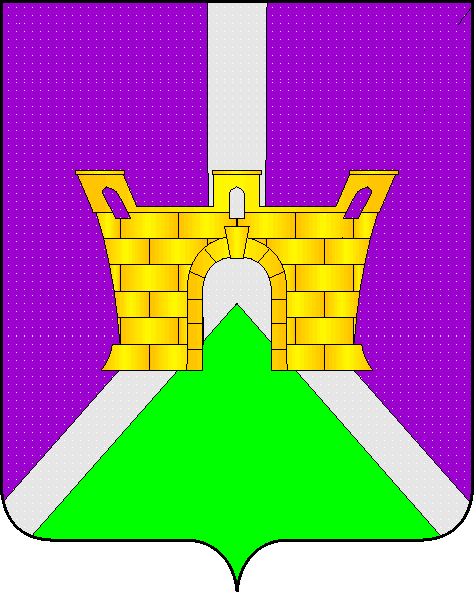 